Проект рішення виконавчого комітету 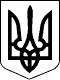 ВИКОНАВЧИЙ КОМІТЕТЗВЯГЕЛЬСЬКОЇ МІСЬКОЇ РАДИРІШЕННЯ__________________                                                                               № _____Про   внесення змін у додаток 1 до рішення виконавчого комітету міської ради від 11.04.2018№ 682 «Про міську раду з питань протидії туберкульозу та ВІЛ-інфекції/СНІДУ»Керуючись підпунктами 1,8 пункту а, підпунктом 1 пункту б статті 32 Закону України «Про місцеве самоврядування в Україні», у зв’язку з кадровими змінами, виконавчий комітет міської ради ВИРІШИВ:1. Внести зміни у додаток 1 до рішення виконавчого комітету міської ради від 11.04.2018 № 682 «Про міську раду з питань протидії туберкульозу та ВІЛ-інфекції/СНІДУ», затвердивши його в новій редакції  (додається).2. Рішення виконавчого комітету міської ради від 27.10.2021 № 286 «Про внесення змін у додаток 1 до рішення виконавчого комітету міської ради від 11.04.2018 № 682 «Про міську раду з питань протидії туберкульозу та ВІЛ-інфекції/СНІДУ» визнати таким, що втратило чинність.3. Контроль за виконанням цього рішення покласти на заступника міського голови Борис Н.П.Міський голова                                                                           Микола БОРОВЕЦЬДодаток 1до рішення виконавчогокомітету міської радивід 11.04.2018  № 682( у редакції рішеннявиконавчого комітетуміської радивід __________ № _____Склад міської радиз питань протидії туберкульозу та ВІЛ-інфекції/СНІДуСклад міської радиз питань протидії туберкульозу та ВІЛ-інфекції/СНІДуСклад міської радиз питань протидії туберкульозу та ВІЛ-інфекції/СНІДуСклад міської радиз питань протидії туберкульозу та ВІЛ-інфекції/СНІДуСклад міської радиз питань протидії туберкульозу та ВІЛ-інфекції/СНІДуБорис Наталія ПетрівнаБорис Наталія Петрівназаступник міського голови, голова ради; заступник міського голови, голова ради; заступник міського голови, голова ради; Боришкевич Алла ПетрівнаБоришкевич Алла Петрівнаначальник відділу з питань охорони здоров’я та медичного забезпечення міської ради, заступник голови ради;начальник відділу з питань охорони здоров’я та медичного забезпечення міської ради, заступник голови ради;начальник відділу з питань охорони здоров’я та медичного забезпечення міської ради, заступник голови ради;БондарчукНаталія СтепанівнаБондарчукНаталія Степанівнаголова міськрайонної організації Товариства Червоного Хреста України, секретар ради;голова міськрайонної організації Товариства Червоного Хреста України, секретар ради;голова міськрайонної організації Товариства Червоного Хреста України, секретар ради;Члени ради:Члени ради:Члени ради:БарашовецьГалина ПетрівнаБарашовецьГалина Петрівнамедичний директор комунального некомерційного підприємства «Центр первинної медико-санітарної допомоги» Звягельської міської ради;  медичний директор комунального некомерційного підприємства «Центр первинної медико-санітарної допомоги» Звягельської міської ради;  медичний директор комунального некомерційного підприємства «Центр первинної медико-санітарної допомоги» Звягельської міської ради;  Балаушко Тетяна МиколаївнаБалаушко Тетяна Миколаївнаголовний спеціаліст управління освіти і науки міської ради;головний спеціаліст управління освіти і науки міської ради;головний спеціаліст управління освіти і науки міської ради;Бусленко Ксенія АдамівнаБусленко Ксенія Адамівназавідувачка наркологічного відділення поліклініки консультативно-діагностичної комунального некомерційного підприємства «Звягельська багатопрофільна лікарня» Звягельської міської ради;завідувачка наркологічного відділення поліклініки консультативно-діагностичної комунального некомерційного підприємства «Звягельська багатопрофільна лікарня» Звягельської міської ради;завідувачка наркологічного відділення поліклініки консультативно-діагностичної комунального некомерційного підприємства «Звягельська багатопрофільна лікарня» Звягельської міської ради;ВесельськаОлена МиколаївнаВесельськаОлена Миколаївнамедичний  директор  з амбулаторно - поліклінічної роботи комунального некомерційного підприємства «Звягельська багатопрофільна лікарня» Звягельської міської ради;медичний  директор  з амбулаторно - поліклінічної роботи комунального некомерційного підприємства «Звягельська багатопрофільна лікарня» Звягельської міської ради;медичний  директор  з амбулаторно - поліклінічної роботи комунального некомерційного підприємства «Звягельська багатопрофільна лікарня» Звягельської міської ради;Виговська Алла ВасилівнаВиговська Алла Василівнаначальник відділу інформації міської ради;начальник відділу інформації міської ради;начальник відділу інформації міської ради;ДанилишинаЮлія Василівна ДанилишинаЮлія Василівна лікар – фтизіатр  комунального некомерційного підприємства «Звягельська багатопрофільна лікарня» Звягельської міської ради;лікар – фтизіатр  комунального некомерційного підприємства «Звягельська багатопрофільна лікарня» Звягельської міської ради;лікар – фтизіатр  комунального некомерційного підприємства «Звягельська багатопрофільна лікарня» Звягельської міської ради;ДідикІрина МиколаївнаДідикІрина Миколаївналікар - інфекціоніст комунального некомерційного підприємства «Звягельська багатопрофільна лікарня» Звягельської міської ради; лікар - інфекціоніст комунального некомерційного підприємства «Звягельська багатопрофільна лікарня» Звягельської міської ради; лікар - інфекціоніст комунального некомерційного підприємства «Звягельська багатопрофільна лікарня» Звягельської міської ради; Іванов Андрій ВалерійовичІванов Андрій Валерійовичкерівник Новоград - Волинського фонду «Подаруй життя» (за згодою);керівник Новоград - Волинського фонду «Подаруй життя» (за згодою);керівник Новоград - Волинського фонду «Подаруй життя» (за згодою);ЛойкоНонна ОлександрівнаЛойкоНонна Олександрівнаначальник служби у справах дітей міської ради;начальник служби у справах дітей міської ради;начальник служби у справах дітей міської ради;КотоваОлена Миколаївна КотоваОлена Миколаївна директор Звягельського міського центру соціальних служб;директор Звягельського міського центру соціальних служб;директор Звягельського міського центру соціальних служб;Кравчук Тетяна МиколаївнаКравчук Тетяна Миколаївназаступник начальника управління у справах сім’ї, молоді, фізичної культури та спорту міської ради;заступник начальника управління у справах сім’ї, молоді, фізичної культури та спорту міської ради;заступник начальника управління у справах сім’ї, молоді, фізичної культури та спорту міської ради;МухаровськаНаталія ІванівнаМухаровськаНаталія Іванівназаступник директора з гуманітарної освіти та виховання Звягельського медичного фахового коледжу Житомирської обласної ради (за згодою);заступник директора з гуманітарної освіти та виховання Звягельського медичного фахового коледжу Житомирської обласної ради (за згодою);заступник директора з гуманітарної освіти та виховання Звягельського медичного фахового коледжу Житомирської обласної ради (за згодою);Пінчук Алла Миколаївна Пінчук Алла Миколаївна заступник начальника відділу превенції Звягельського районного відділу поліції Головного управління Національної поліції в Житомирській області (за згодою);заступник начальника відділу превенції Звягельського районного відділу поліції Головного управління Національної поліції в Житомирській області (за згодою);заступник начальника відділу превенції Звягельського районного відділу поліції Головного управління Національної поліції в Житомирській області (за згодою);НовіковаНаталія БорисівнаНовіковаНаталія Борисівнапредставник громадської організації «Перспектива» (за згодою);представник громадської організації «Перспектива» (за згодою);представник громадської організації «Перспектива» (за згодою);ОсобаКатерина Валеріївна ОсобаКатерина Валеріївна регіональний представник благодійного фонду «Нехай твоє серце б’ється» (за згодою);регіональний представник благодійного фонду «Нехай твоє серце б’ється» (за згодою);регіональний представник благодійного фонду «Нехай твоє серце б’ється» (за згодою);ХрущЛілія ВасилівнаХрущЛілія Василівнаначальник управління соціального захисту населення міської ради.начальник управління соціального захисту населення міської ради.начальник управління соціального захисту населення міської ради.Керуючий справами виконавчого комітету міської радиКеруючий справами виконавчого комітету міської радиОлександр ДОЛЯ